인간성회복운동추진협의회는우리사회의밝은미래를위해건강한가정ㆍ사회ㆍ나라ㆍ인류공동체만들기를목표로사회운동차원의다양한활동을펼치고있습니다. 후원하실분은아래신청서를작성하셔서F.02-744-9216 이나huremo@hanmail.net으로보내주십시오. 문의는전화02-744-9215로!!후원방법 ; 아래의다양한방법으로후원및자원봉사활동에참여할수있습니다. ㆍ비지정후원: 수혜자를본협의회에서지정하도록후원ㆍ지정후원: 수혜자를직접지정하여후원가능ㆍ약정후원- CMS자동이체 : CMS자동이체를신청하면매월약정된금액을정해진날짜에손쉽게후원가능- 직접은행에서자동이체신청 : 매월약정된금액이자동으로이체가능- 후원계좌로직접무통장입금 : 비정기적인후원금을 우체국 013888-01-001625 (사)인간성회복운동추진협의회로 입금ㆍ자원봉사:본단체및자매단체행사와연계하여다양한자원봉사활동에참여가능ㆍ물품후원: 이웃과함께나눌수있는먹거리와집수리에필요한다양한물품후원가능♣보내주신후원금(품)에대해서는연말정산과소득세신고시에소득공제혜택을받으실수있는영수증이발급됩니다. (법인세법제18조, 소득세법제34조의거) *문의 : (T)02-744-9215 / (F)02-744-9216♡귀하의후원금(품)은사단법인인간성회복운동추진협의회및산하기관복지사업에투명하게사용하겠습니다. 위와 같이 후원하겠습니다.202   년   월    일  신청인             (서명)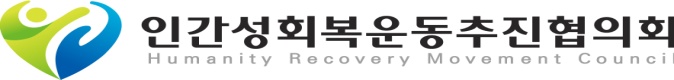 서울특별시 금천구 독산로32길 22 / (T)02-744-9215 / (T)02-744-9215www.huremo.org/ huremo@hanmail.net성명(단체명)추천인휴대전화생년월일일반전화E-mail주소수혜자지정여부□비지정후원□지정후원(지정수혜자/기관 : )□비지정후원□지정후원(지정수혜자/기관 : )□비지정후원□지정후원(지정수혜자/기관 : )□비지정후원□지정후원(지정수혜자/기관 : )후원방법□기부금약정후원(CMS이체/직접이체/무통장직접입금) □자원봉사□물품후원□기부금약정후원(CMS이체/직접이체/무통장직접입금) □자원봉사□물품후원□기부금약정후원(CMS이체/직접이체/무통장직접입금) □자원봉사□물품후원□기부금약정후원(CMS이체/직접이체/무통장직접입금) □자원봉사□물품후원기부금약정후원□CMS자동이체약정후원금액약정후원금액□월5,000원□월10,000원□월30,000원□월50,000원□월100,000원□원기부금약정후원□CMS자동이체출금은행: 계좌번호: 예금주:출금은행: 계좌번호: 예금주:출금은행: 계좌번호: 예금주:기부금약정후원□CMS자동이체주민등록번호(사업자등록번호):주민등록번호(사업자등록번호):주민등록번호(사업자등록번호):기부금약정후원□CMS자동이체이체희망날짜□매월15일□매월25일이체희망날짜□매월15일□매월25일이체희망날짜□매월15일□매월25일기부금약정후원□CMS자동이체본인은본신청과관련하여신규신청하는때로부터해지신청시까지 CMS 출금자동이체를이용하여후원금을납부하겠으며, 후원금이본인의계좌로부터사단법인인간성회복운동추진협의회의후원계좌로이체되는것에동의합니다. 성명 ( )본인은본신청과관련하여신규신청하는때로부터해지신청시까지 CMS 출금자동이체를이용하여후원금을납부하겠으며, 후원금이본인의계좌로부터사단법인인간성회복운동추진협의회의후원계좌로이체되는것에동의합니다. 성명 ( )본인은본신청과관련하여신규신청하는때로부터해지신청시까지 CMS 출금자동이체를이용하여후원금을납부하겠으며, 후원금이본인의계좌로부터사단법인인간성회복운동추진협의회의후원계좌로이체되는것에동의합니다. 성명 ( )기부금약정후원□CMS자동이체[개인정보수집및이용동의] 1.수집 및 이용목적 : CMS 출금이체를 통한 요금 수납 2. 수집항목 : 성명, 생년월일, 전화번호, 휴대전화번호, 금융기관명, 계좌번호(기부금영수증 발행 선택시 주민번호) 3.보유 및 이용기간 : 수집 및 이용 동의일부터 CMS 출금이체 종료일(해지일) 후 5년까지[개인정보제3자제공동의] 1.개인정보를 제공받는 자 : 사단법인 금융결제원 2. 개인정보를 제공받는 자의 개인정보 이용 목적 : CMS 출금이체 서비스 제공 및 출금동의 확인, 출금이체 신규등록 및 해지사실 통지 *신청자는 개인정보 및 고유식별정보 수집 및 이용을 거부할 권리가 있으나, 자동이체 신청이 거부될 수 있습니다. 동의함 □ 동의안함 □[개인정보수집및이용동의] 1.수집 및 이용목적 : CMS 출금이체를 통한 요금 수납 2. 수집항목 : 성명, 생년월일, 전화번호, 휴대전화번호, 금융기관명, 계좌번호(기부금영수증 발행 선택시 주민번호) 3.보유 및 이용기간 : 수집 및 이용 동의일부터 CMS 출금이체 종료일(해지일) 후 5년까지[개인정보제3자제공동의] 1.개인정보를 제공받는 자 : 사단법인 금융결제원 2. 개인정보를 제공받는 자의 개인정보 이용 목적 : CMS 출금이체 서비스 제공 및 출금동의 확인, 출금이체 신규등록 및 해지사실 통지 *신청자는 개인정보 및 고유식별정보 수집 및 이용을 거부할 권리가 있으나, 자동이체 신청이 거부될 수 있습니다. 동의함 □ 동의안함 □[개인정보수집및이용동의] 1.수집 및 이용목적 : CMS 출금이체를 통한 요금 수납 2. 수집항목 : 성명, 생년월일, 전화번호, 휴대전화번호, 금융기관명, 계좌번호(기부금영수증 발행 선택시 주민번호) 3.보유 및 이용기간 : 수집 및 이용 동의일부터 CMS 출금이체 종료일(해지일) 후 5년까지[개인정보제3자제공동의] 1.개인정보를 제공받는 자 : 사단법인 금융결제원 2. 개인정보를 제공받는 자의 개인정보 이용 목적 : CMS 출금이체 서비스 제공 및 출금동의 확인, 출금이체 신규등록 및 해지사실 통지 *신청자는 개인정보 및 고유식별정보 수집 및 이용을 거부할 권리가 있으나, 자동이체 신청이 거부될 수 있습니다. 동의함 □ 동의안함 □기부금약정후원□직접은행에서자동이체신청(후원금월원 )(우체국 013888-01-001625 (사)인간성회복운동추진협의회로자동이체 신청함)□직접은행에서자동이체신청(후원금월원 )(우체국 013888-01-001625 (사)인간성회복운동추진협의회로자동이체 신청함)□직접은행에서자동이체신청(후원금월원 )(우체국 013888-01-001625 (사)인간성회복운동추진협의회로자동이체 신청함)□직접은행에서자동이체신청(후원금월원 )(우체국 013888-01-001625 (사)인간성회복운동추진협의회로자동이체 신청함)기부금약정후원□후원계좌로직접무통장입금 (후원금원 ) (우체국 013888-01-001625 (사)인간성회복운동추진협의회로 입금함)□후원계좌로직접무통장입금 (후원금원 ) (우체국 013888-01-001625 (사)인간성회복운동추진협의회로 입금함)□후원계좌로직접무통장입금 (후원금원 ) (우체국 013888-01-001625 (사)인간성회복운동추진협의회로 입금함)□후원계좌로직접무통장입금 (후원금원 ) (우체국 013888-01-001625 (사)인간성회복운동추진협의회로 입금함)자원봉사희망봉사활동내용( ) 봉사가능시간( )시간희망봉사활동내용( ) 봉사가능시간( )시간희망봉사활동내용( ) 봉사가능시간( )시간희망봉사활동내용( ) 봉사가능시간( )시간물품후원후원물품내역후원물품내역